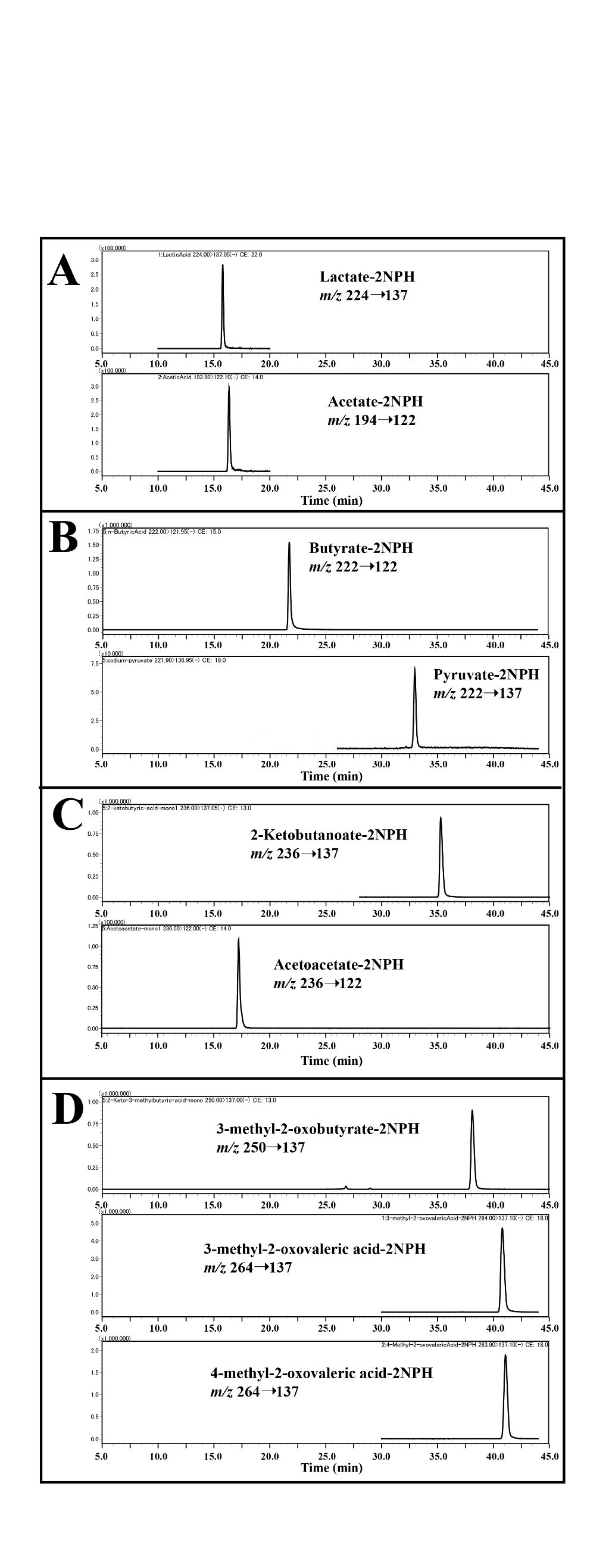 Figure S3. LC-MS/MS chromatograms of the 2-NPH derivatized standards.(A) MRM chromatograms of the 2-NPH derivatives of lactic acid and acetic acid; (B) MRM chromatograms of some 2-NPH derivatives of standard organic acids with precursor ion of m/z 222; (C) MRM chromatograms of some 2-NPH derivatives of standard organic acids with precursor ion of m/z 236; (D) MRM chromatograms of some 2-NPH derivatives of standard α-keto acids with precursor ion of m/z 250 and 264.